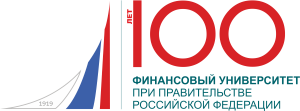 ИНФОРМАЦИОННОЕ ПИСЬМО12-ой международной научной конференции студентов и магистрантов «СОВРЕМЕННЫЙ СПЕЦИАЛИСТ-ПРОФЕССИОНАЛ: ТЕОРИЯ И ПРАКТИКА», посвященной 55-летию Алтайского филиала Финуниверситета26-27 марта 2020 года, начало в 10.00 час, ауд 616 (актовый зал)В рамках конференции проводится Конкурс проектов для студентов колледжей «Память о Великой Отечественной войне в сознании молодежи XXI Века», посвященного празднованию 75-й годовщины Победы в Великой Отечественной войне 1941-1945 гг.В программе конференции предполагается пленарное заседание и работа секций по следующим направлениям:1.	Социально-экономические и финансовые проблемы на макро- и микроуровне2.	Устойчивое развитие регионов и хозяйствующих субъектов в условиях обеспечения экономической безопасности.3.  Межкультурные коммуникации в условиях социокультурной глобализации.Конкурс для студентов колледжа проводится по следующим номинациям:1. Роль технологии в экономическом развитии России.2. Послевоенное развитие финансовых технологий.З. Технологии в университете: от мела к цифре.Формат работы конференции: очное, заочное участие.Для участия в конференции и в конкурсе необходимо:Регистрация студентов вузов и колледжей с 03 марта по 22 марта 2020 года.При регистрации необходимо заполнить все поля предлагаемой формы и прикрепить тезис доклада (для студентов вузов) и проекты (для студентов колледжа).Всем для участия необходимо зарегистрироваться на сайте https://lomonosov-msu.ru и создать свой персональный профиль, в котором нужно указать свои контактные данные для идентификации пользователя и заполнить всю необходимую информацию в полях, отмеченных обязательными к заполнению, по утвержденной на портале форме. Далее с помощью сервиса «Научный календарь» на портале в строке «Поиск событий» найти событие «12-ой международной научной конференции студентов и магистрантов «СОВРЕМЕННЫЙ СПЕЦИАЛИСТ-ПРОФЕССИОНАЛ: ТЕОРИЯ И ПРАКТИКА», посвященной 55-летию Алтайского филиала Финуниверситета и подать заявку на участие в конференции. Все студенты прикрепляют в форме портала электронный вариант тезисов доклада (далее – тезисы)  и конкурсную работу (для колледжей) в формате «.docx». Рисунки располагаются внутри файла. Прилагаемые материалы должны соответствовать направлению выбираемой секции или номинации (для колледжей), а также требованиям по оформлению. Для подтверждения оригинальности тезисов (для студентов вузов) и конкурсную работу (для студентов колледжа) самостоятельно проходят проверку на антиплагиат, используя доступный сервис в сети Интернет. Результаты проверки сервиса фиксируются с помощью клавиши «Print Screen» (снимок экрана) на клавиатуре, и прикрепляются в предлагаемой форме электронного портала в форматах «.jpeg», «.png», «.bmp».  Рекомендуемый уровень оригинальности тезисов не менее 60% – 70% от всего объема текста.Требования к содержанию докладов (для вузов) и конкурсных работ (для колледжей):соответствие направлениям конференции и номинациям конкурса;постановка конкретной проблемы и обозначение ее актуальности;акцентирование принципиальных моментов авторской позиции;обоснование элементов научной новизны и (или) практической значимости.Планируется проведение пленарного заседания, работа секций. Продолжительность доклада: на пленарном заседании – 10-15 мин.на секции – 7-10 мин.Ответственные за проведение конференции и защита проектов: Фасенко Татьяна Евгеньевна – заместитель директора по научной работе Алтайского филиала Финуниверситета, канд. экон. наук, доцент.656038, г. Барнаул, просп. Ленина, 54, каб. 516.тел.(3852) 56-92-73, e-mail TEfasenko@fa.ruКоханенко Дмитрий Васильевич – научный сотрудник Алтайского филиала Финуниверситета (оказывает консультативную и методическую помощь при подготовке и проведении Конференции).Косёнкова Полина Андреевна – младший научный сотрудник Алтайского филиала Финуниверситета (оказывает консультативную и методическую помощь при подготовке и проведении Конференции).Требования к оформлению тезисов докладов:Объем – не должен превышать 3 страниц; формат листа – А4; шрифт – Times New Roman, кегль – 14; межстрочный интервал – одинарный (в таблицах – шрифт 12, интервал одинарный). Ориентация книжная. Все поля страницы: 2 см. Выравнивание текста – по ширине страницы. Абзацный отступ – 1,25.Ссылки на источники при цитировании приводятся в тексте работы в квадратных скобках с указанием номера источника в списке литературы. Список литературы размещается в конце тезисов (конкурсной работы) с нумерацией в порядке цитирования. Текст должен быть отредактирован стилистически и технически.При наличии в тексте таблиц, рисунков, графиков и формул должны содержаться ссылки на их нумерацию. Таблицы должны иметь заголовки, размещаемые над полем таблицы, а каждый рисунок – подрисуночную надпись.Оргкомитет оставляет за собой право провести проверку представленных работ в системе «Антиплагиат» и отклонить работы, не соответствующие предъявляемым требованиям. Уровень оригинальности тезисов не менее 60% – 70% от всего объема текста.Тезисы конкурсных работ для публикации должны содержать:Код УДК;Заглавие;Полные сведения об авторе (авторах): имя, отчество, фамилия, ученое звание (для студентов указываем: студент или магистрант), должность, полное название организации с указанием почтового адреса, страны, e-mail;Аннотация (30-50 слов);Ключевые слова (5-7 слов и словосочетаний);Текст тезисов;Список использованных источников;По итогам конференции будет опубликован сборник тезисов докладов и конкурсных работ в типографии Инфра-М, Москва. Сборник будет размещен в Научной электронной библиотеке (eLibrary.ru) и в системе «Google Scholar», включен в Российский индекс научного цитирования (РИНЦ).Организационный взнос отсутствует. От одного участника принимается не более одной статьи. Оплата проезда, проживание и командировочные расходы за счет командирующей стороны. Иностранные и иногородние участники обеспечиваются общежитием за счет командирующей стороны.Программа конференции (пленарного и секционных заседаний) будет сформирована после рассмотрения заявок оргкомитетом.Пример оформления тезисаУДК 332.154МАРКЕТИНГ ЛЕЧЕБНО-ОЗДОРОВИТЕЛЬНОГО ТУРИЗМА НА ПРИМЕРЕ ЗАВЬЯЛОВСКОГО И РОМАНОВСКОГО РАЙОНОВ АЛТАЙСКОГО КРАЯФамилия Имя Отчество, студент (или магистрант)Научный руководитель: Фамилия Имя Отчество, кандидат экономических наук, доцент, Финансовый университет при Правительстве РФ, Алтайский филиал, 656038, г. Барнаул, пр-т Ленина, д.54, РоссияЕ-mail: AVRazgon@fa.ruАннотация: Текст аннотации 30-50 слов. Ключевые слова: 5-7 ключевых слов. Основной текст. Ссылка на таблицу пишется полностью. Например, данные приведены в таблице 1, в скобках тоже пишется полностью (таблица 1).Таблица 1 – Туристический поток в Завьяловский и Романовский районы Алтайского края в 2013-2016 гг., чел. [2, 3] (пример расположения заголовка над таблицей)Ссылка на рисунок пишется полностью. Например, как показано на рисунке 1, в скобках тоже пишется полностью (рисунок 1).(подпись к рисунку)Рисунок 1 – Туристический поток в Завьяловский и Романовский районы Алтайского края в 2013-2016 гг., чел. [2, 3]Список использованных источников:Бочаров С.Н. Маркетинг территорий как важный фактор развития регионального туризма // Экономика Профессия Бизнес. – 2015. – Т. 1. – № 1 (1). – С. 81-85.БЛАГОДАРИМ ЗА ПРОЯВЛЕННЫЙ ИНТЕРЕС И НАДЕЕМСЯ НА ДАЛЬНЕЙШЕЕ СОТРУДНИЧЕСТВО!Федеральное государственное образовательное бюджетное учреждениевысшего образованияАлтайский филиал Финансового Университета при ПравительствеРоссийской ФедерацииВольное экономическое общество РоссииМинистерство образования и науки Алтайского краяКазахский гуманитарно-юридический инновационный университетКыргызско-Российский Славянский университетМеждународный университет Центральной АзииПолесский государственный университет, Республика БеларусьАлтайский государственный технический университет им. И.И. ПолзуноваАлтайский государственный университетАлтайский государственный аграрный университетАлтайский государственный педагогический университетТребования к оформлению научной работы:Научная работа должна быть представлена на конкурс в электронном виде (Мiсrоsоft Wогd), объемом - не более 15 страниц формата А4:- межстрочный интервал - полуторный;- шрифт Times New Rоmаn;- размер основного шрифта (кегль) – 12 - l4 пт;- выравнивание - по ширине.Оформление таблиц, рисунков, иллюстраций и приложений производится согласно общепринятым рекомендациям по оформлению научных работ. При этом, таблицы должны содержать ссылку на источник их заимствования.Список использованной литературы оформляется по правилам библиографического описания (ГОСТ 7.32-2017 «Система стандартов по информации, библиотечному и издательскому Делу. Отчет о научно-исследовательской работе. Структура и правила оформления»).В тексте работы необходимо использовать подстрочные ссылки на источник или указание порядкового номера источника в списке литературы. В случае использования заимствованного материала обязательно должны быть приведены ссылки на автора (-ов) и источник заимствования. Письменные работы, представленные на конкурс, проверяются в электронной системе «Антиплагиат», при этом рекомендуемый объем заимствованного материала - не более 20% от объема работы. Структура работы:Титульный лист.Оформление титульного листа:- номинация конкурса;- заглавие работы - по центру страницы (на русском и английском языках); - Ф.И.О. автора (-ов) - справа под названием работы;- место учебы (полное наименование учреждения) автора (-ов), факультет, курс, группа.Оглавление (названия глав и пунктов с указанием станиц).Введение (обоснование актуальности темы, цель и конкретные задачи исследования, элементы научной новизны, значимость и/или прикладная ценность полученных результатов).Основная часть (характеристика полученных результатов, предложения автора/ов по решению поставленной проблемы).Заключение (обобщенная итоговая оценка проведенной работы, практические рекомендации, прогнозы, возможные научные направления дальнейшего исследования).Список использованной литературы (интернет источники оформляются подстрочными ссылками). Критерии оценки:- Актуальность темы - l0 баллов.- Глубина исследования, логичность и ясность изложения, степень обоснованности выводов и предложений - 20 баллов.- Анализ отечественного (и зарубежного - при необходимости) опыта - l0 баллов.- Личный вклад автора(ов) - 30 баллов.- Практическая применимость/теоретическая значимость - 20 баллов.- Оригинальность авторского подхода и решений - 10 баллов.Представленные на конкурс материалы не рецензируются и возврату не подлежат.Наименование района2013 201420152016Завьяловский район42365460005207852100